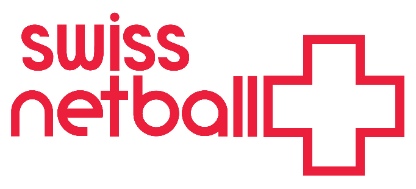 2022-2023Formulaire d’inscription aux sélections pour l’équipe nationaleNomination Form for National Squad TrialsCentre de Netball/Name of Club/School:  If not member of a netball centre, please state here: Nombre d’athlètes pour les sélections pour l’équipe nationale: Number of athletes for the National Squad trials: Nom des athletes/Names for all athletes:Nom, Prénom, Surname, First Name:Je confirme par la présente que les athlètes ci-dessus sont intéressées pour les sélections et que nous, en tant que centre de netball, soutenons leur nomination. Je confirme également que toutes les informations fournies sur les formulaires sont correctes à ma connaissance.I hereby confirm that the above athletes wish to trial for the National Squad and we as a club/school support their nomination. I also confirm that all the information provided on the forms is correct to the best of my knowledge.Signature et/and date:  Rôle dans le centre de netball/Position in club/school:  